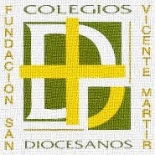 SOLICITUD DE AUDITORÍA INTERNA A LA FUNDACIÓN SAN VICENTE MÁRTIREn                 , a      de                  de 2014.D/Dña.                    , mayor de edad, con DNI                 , en condición de                del Colegio Diocesano                   de       EXPONE:1) Que según la Norma ISO (Organización Internacional de Normalización) 9001:2008, de Gestión y Aseguramiento de la Calidad, el centro se encuentra en fase de implantación del Sistema General de Calidad.2) Que de acuerdo en lo establecido en el apartado 8.2. de la Norma, sobre Seguimiento y medición, es preceptivo la realización de la Auditoría Interna.Es por ello que a la Fundación San Vicente MártirSOLICITA:Que para la realización de dicha Auditoría del año 2015 se envíe a los pertinentes Auditores Internos del colectivo de los Colegios DiocesanosQue la realización de la Auditoría Interna en el centro al que representa se realice  preferentemente en las fechas: Asimismo, el centro asume el compromiso de cumplir con las siguientes condiciones:Solicitar formalmente la auditoría a la Fundación, en la fecha y forma acordada, reconociéndola como un servicio gratuito de valor añadido.Enviar a los auditores la documentación requerida en plazo previo a realización auditoría, una vez que el auditor haya contactado con el colegio.Compensar los gastos de la labor de los auditores en forma y plazo acordadoEvaluar a los AI con el modelo vigente facilitado por la Fundación dentro del plazo establecido para ello.Respetar el criterio de los auditores, tanto en el informe verbal-que se facilita el mismo día de auditoría- como en el informe escrito.Poner en marcha mecanismos para solventar las NC u observaciones: medidas correctivas. Y en caso de no hacerlo justificar el motivo.Ofrecer profesores para que sean auditores-en la medida de las posibilidades del centro-.Para que así conste, se solicita en forma y plazoFdo. 